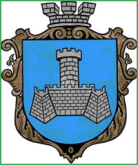 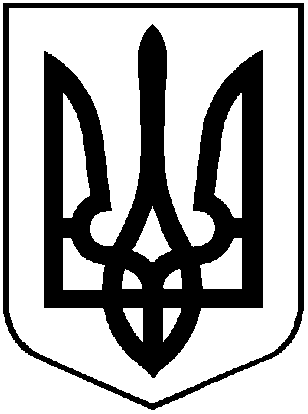 УКРАЇНАХМІЛЬНИЦЬКА МІСЬКА РАДАВІННИЦЬКОЇ ОБЛАСТІВиконавчий комітетР І Ш Е Н Н Я   від  01 квітня 2021 року                                                                        № 186Про розгляд клопотань юридичних та фізичних осіб з питань видалення деревонасаджень у населених пунктах  Хмільницької міськоїтериторіальної громадиРозглянувши клопотання юридичних та фізичних осіб з питань видалення деревонасаджень у населених пунктах Хмільницької міської територіальної громади, враховуючи матеріали комісії з питань визначення стану зелених насаджень в населених пунктах Хмільницької міської територіальної громади, а саме – акти обстеження зелених насаджень, що підлягають видаленню від 17.03.2021р., відповідно до Правил благоустрою території населених пунктів Хмільницької міської об’єднаної територіальної громади, затверджених рішенням 68 сесії міської ради 7 скликання від 16.12.2019 року №2401, постанови Кабінету Міністрів України від 01 серпня 2006 року №1045 «Про затвердження Порядку видалення дерев, кущів, газонів і квітників у населених пунктах», наказу Міністерства будівництва, архітектури та житлово-комунального господарства України від 10 квітня 2006 року № 105 «Про затвердження Правил утримання зелених насаджень у населених пунктах України», наказу Міністерства регіонального розвитку, будівництва та житлово-комунального господарства України від 26.04.2019 р. №104 Про затвердження ДБН Б.2.2-12:2019 «Планування та забудова територій», рішення  виконавчого комітету Хмільницької міської ради № 45 від 06.01.2021 року  «Про затвердження в новому складі постійно діючої комісії з питань визначення стану зелених насаджень в населених пунктах Хмільницької міської  територіальної громади», керуючись ст.ст. 30, 59 Закону України «Про місцеве самоврядування в Україні», виконком Хмільницької міської  радиВ И Р І Ш И В :КП «Хмільниккомунсервіс»:1.1. Дозволити видалення двох дерев  породи горіх,  що знаходяться на загальноміській території біля багатоквартирного будинку по вул. Монастирська, 56, які мають незадовільний стан (аварійні, сухостійні);- дозволити видалення одного дерева породи абрикос, що знаходиться на загальноміській території біля багатоквартирного будинку по вул. Монастирська, 56, яке має  незадовільний  стан (аварійне, сухостійне);- дозволити видалення одного дерева породи черешня, що знаходиться на загальноміській території біля багатоквартирного будинку по вул. Монастирська, 56, яке має  незадовільний  стан (аварійно-небезпечне);- дозволити видалення трьох дерев породи верба, що знаходяться на загальноміській території біля багатоквартирного будинку по вул. Монастирська, 56, які мають  незадовільний  стан (аварійні, дуплисті);- дозволити видалення одного дерева породи ялина, що знаходиться на загальноміській території біля будівлі по вул. Північна, 12а, яке має  незадовільний  стан (аварійно-небезпечне);- дозволити видалення одного дерева породи ялина, що знаходиться на загальноміській території біля будівлі по вул. Північна, 12а, яке має  незадовільний  стан (затіняє вікна будівлі, 4 метри від зовнішньої стіни);- дозволити видалення одного дерева породи ялина, що знаходиться на загальноміській території біля будівлі по вул. Північна, 12а, яке має  незадовільний  стан (затіняє вікна будівлі, 2 метри від зовнішньої стіни);- дозволити видалення одного дерева породи горобина, що знаходиться на загальноміській території біля будівлі по вул. Північна, 12а, яке має  незадовільний  стан (аварійне, сухостійне);- дозволити видалення трьох дерев породи туя, що знаходяться на загальноміській території біля будівлі по вул. Північна, 12а, які мають  незадовільний  стан (аварійно-небезпечні);- дозволити видалення одного дерева породи туя, що знаходиться на загальноміській території біля будівлі по вул. Північна, 12а, яке має  незадовільний  стан (затіняє вікна будівлі, 3 метри від зовнішньої стіни).КП «Хмільниккомунсервіс» деревину від зрізаних  дерев, зазначених  в підпункті  1.1 пункту 1  цього рішення,   оприбуткувати через бухгалтерію, а гілки та непридатну деревину утилізувати, склавши відповідний акт.2. Контроль за виконанням цього рішення покласти на заступника міського голови з питань діяльності виконавчих органів міської ради  Загіку В.М.      Міський голова                                                                      М.В. Юрчишин